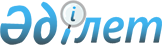 Хромтау ауданының 2016-2018 жылдарға арналған бюджетін бекіту туралы
					
			Мерзімі біткен
			
			
		
					Ақтөбе облысы Хромтау аудандық мәслихатының 2015 жылғы 23 желтоқсандағы № 313 шешімі. Ақтөбе облысының Әділет департаментінде 2016 жылғы 15 қаңтарда № 4678 болып тіркелді. 2017 жылдың 1 қаңтарына дейін қолданыста болды      Қазақстан Республикасының 2001 жылғы 23 қаңтардағы "Қазақстан Республикасындағы жергілікті мемлекеттік басқару және өзін-өзі басқару туралы" Заңының 6 бабына, Қазақстан Республикасының 2008 жылғы 4 желтоқсандағы Бюджеттік Кодексінің 9 бабының 2 тармағына, Қазақстан Республикасының 2015 жылғы 30 қарашадағы "2016-2018 жылдарға арналған республикалық бюджет туралы" Заңыңа сәйкес, Хромтау аудандық мәслихаты ШЕШІМ ҚАБЫЛДАДЫ:

      1. 2016 - 2018 жылдарға арналған Хромтау ауданының бюджеті 1, 2, 3, 4 қосымшаларға сәйкес, оның ішінде 2016 жылға мына көлемде бекітілсін:

      1) кірістер                                          5 671 471 мың теңге;

      оның ішінде:

      салықтық түсімдері бойынша                        3 055 363 мың теңге;

      салықтық емес түсімдер бойынша                        950 256 мың теңге;

      негізгі капиталды сатудан түсетін 

      түсімдер бойынша                                    21 381 мың теңге;

      трансферттер түсімдері бойынша                        1 644 388,2 мың теңге;

      2) шығындар                                          5 686 679,3 мың теңге;

      оның ішінде:

      бюджеттік алып қоюлар                              1 426 152 мың теңге;

      3) таза бюджеттік кредит беру                        -190 961 мың теңге;

      оның ішінде:

      бюджеттік кредиттер                              18 856 мың теңге;

      бюджеттік кредиттерді өтеу                        209 817 мың теңге; 

      4) қаржы активтерiмен жасалатын 

      операциялар бойынша сальдо                        0 мың теңге; 

      оның ішінде:

      қаржы активтерiн сатып алу                        0 мың теңге;

      5) бюджет тапшылығы (профицит)                  175 752,7 мың теңге;

      6) бюджет тапшылығын (профицитті) 

      Қаржыландыру                                    -175 752,7 мың теңге.

      Ескерту. 1-тармаққа өзгерістер енгізілді - Ақтөбе облысы Хромтау аудандық мәслихатының 01.03.2016 № 325 (01.01.2016 бастап қолданысқа енгізіледі); 11.04.2016 № 10 (01.01.2016 бастап қолданысқа енгізіледі); 08.06.2016 № 26 (01.01.2016 бастап қолданысқа енгізіледі); 29.08.2016 № 49 (01.01.2016 бастап қолданысқа енгізіледі); 02.11.2016 № 60 (01.01.2016 бастап қолданысқа енгізіледі); 15.12.2016 № 67 (01.01.2016 бастап қолданысқа енгізіледі) шешімдерімен.

      2. 2016 жылға бөлінген салықтардан түскен жалпы соманы бөлу облыстық мәслихаттың 2015 жылғы 11 желтоқсандағы № 346 шешімі бойынша аудандық бюджетке мынадай мөлшерде белгіленсін:

      1) төлем көзінен кірістерге салынатын жеке табыс салығы бойынша 50 пайыз;

      2) әлеуметтік салық бойынша 50 пайыз;

      3) төлем көзінен кірістерге салынатын жеке табыс салығы бойынша, жеке тұлғалардан алынатын жеке табыс салығы бойынша, төлем көзінен салық салынатын шетелдік азаматтар табыстарынан ұсталатын жеке табыс салығы бойынша, төлем көзінен салық салынбайтын шетелдік азаматтар табыстарынан ұсталатын жеке табыс салығы бойынша түсімдер аудан бюджетіне толығымен есептеледі. 

      3. Аудандық бюджеттің кірісіне мыналар есептелетін болып белгіленсін:

      заңды тұлғалар мен жеке кәсіпкерлердің мүлкіне салынатын салық;

      жеке тұлғалардың мүлкіне салынатын салық;

      заңды және жеке тұлғалардың көлік құралдарына салынатын салық;

      бірыңғай жер салығы;

      елді мекендердің жерлеріне жеке тұлғалардан алынатын жер салығы;

      елді мекендердің жерлеріне жеке тұлғалардан алынатын жер салығын қоспағанда, жер салығы;

      Қазақстан Республикасының аумағында өндірілген бензин (авиациялықты қоспағанда) және дизель отыны; 

      табиғи және басқа да ресурстарды пайдаланғаны үшін түсетін түсімдер;

      жер учаскелерін пайдаланғаны үшін төлем;

      кәсіпкерлік және кәсіби қызметті жүзеге асырғаны үшін алынатын алымдар;

      жекелеген қызмет түрлерімен айналысу құқығы үшін алынатын лицензиялық алым;

      жергілікті бюджетке төленетін тіркелгені үшін алым;

      тіркелген салық;

      мемлекеттік баж;

      жергілікті бюджетке төленетін мемлекеттік баж;

      мемлекет меншігіндегі мүлікті жалға беруден түсетін кірістер;

      аудандық маңызы бар қала, ауыл, кент, ауылдық округ әкімдерінің басқаруындағы мемлекеттік мүлікті жалға беруден түсетін кірістерді қоспағанда ауданның (облыстық маңызы бар қаланың) коммуналдық меншігіндегі тұрғын үй қорынан үйлердi жалға беруден түсетін кірістер;

      жергілікті бюджетке түсетін салықтық емес басқа да түсімдер;

      негізгі капиталды сатудан түсетін түсімдер.

      4. Қазақстан Республикасының 2015 жылғы 30 қарашадағы "2016-2018 жылдарға арналған республикалық бюджет туралы" Заңының 5 бабына сәйкес жұмыс берушілер еңбекке уақытша жарамсыздығы, жүктілігі мен босануы бойынша, бала туған кезде, жерлеуге есептеген, Мемлекеттік әлеуметтік сақтандыру қорынан төленіп келген жәрдемақы сомаларының аталған қорға аударымдардың есептелген сомасынан артық болуы нәтижесінде 1998 жылғы 31 желтоқсандағы жағдай бойынша құралған теріс сальдо ай сайын жалақы қорының 4 пайызы шегінде әлеуметтік салық төлеу есебіне жатқызылады.

      5. Қазақстан Республикасының 2015 жылғы 30 қарашадағы "2016-2018 жылдарға арналған республикалық бюджет туралы" Заңының 11 бабы басшылыққа алынып және ескерілсін: 

      2016 жылдың 1 қаңтарынан бастап:

      1) жалақының ең төменгі мөлшері 22 859 теңге;

      2) Қазақстан Республикасының заңнамасына сәйкес жәрдемақыларды және өзге де әлеуметтік төлемдерді есептеу үшін, сондай-ақ айыппұл санкцияларын, салықтар мен басқа да төлемдерді қолдану үшін айлық есептік көрсеткіш 2 121 теңге; 

      3) базалық әлеуметтік төлемдердің мөлшерін есептеу үшін ең төменгі күнкөріс деңгейінің шамасы 22 859 теңге.

      6. 2016 жылға арналған аудандық бюджетке республикалық бюджеттен бөлінетін мақсатты ағымдағы нысаналы трансферттер енгізілгені ескерілсін, оның ішінде:

      жетім баланы (жетім балаларды) және ата-аналарының қамқорынсыз қалған баланы (балаларды) күтіп-ұстауға қамқоршыларға (қорғаншыларға) ай сайынға ақшалай қаражат төлеуге 27 316 мың теңге;

      "2020 жылға дейінгі Өңірлерді дамыту" Бағдарламасы шеңберінде өңірлерді экономикалық дамытуға жәрдемдесу бойынша шараларды іске асыруға 14 896 мың теңге; 

      эпизоотияға қарсы іс-шараларды жүргізуге 38 778 мың теңге;

      әкімшілік ғимаратын күзетпен қамтамасыз етуге 3 986 мың теңге; 

      жергілікті атқарушы органдардың штат саны ұлғаюына байланысты 20 085 мың теңге;

      мамандардың әлеуметтік көмек көрсетуі жөніндегі шараларды іске асыруға 5 375 мың теңге.

      Аталған ағымдағы нысаналы трансферттерді бөлу аудан әкімдігінің қаулысы негізінде айқындалады.

      7. Қазақстан Республикасының 2015 жылғы 30 қарашадағы "2016-2018 жылдарға арналған республикалық бюджет туралы" Заңының 12 бабына сәйкес 2016 жылдың 1 қаңтарынан бастап азаматтық қызметкерлерге жаңа модель бойынша еңбек ақы белгіленгені және ерекше еңбек жағдайы үшін лауазымдық айлықтарына 10 пайыз қосымша ақы белгіленгені ескерілсін және басшылыққа алынсын.

      8. 2016 жылға арналған аудандық бюджетке республикалық бюджеттен ағымдағы нысаналы трансферттер түскені ескерілсін, оның ішінде:

      мектепке дейінгі білім беру ұйымдарына мемлекеттік білім беру тапсырысын іске асыруға 234 352 мың теңге; 

      жаңа модель бойынша еңбек ақысына көшуге жергілікті бюджеттен қаржыландырылатын азаматтық қызметкерлердің және ай сайын ерекше еңбек жағдайы үшін лауазымдық айлықтарына, жергілікті бюджеттен қаржыландырылатын мемлекеттік кәсіпорындардың қызметкерлеріне қосымша ақыға 681 865,4 мың теңге;

      әкімшілік мемлекеттік қызметкерлерге еңбек ақының сатысын арттыруға 56 668 мың теңге;

      мүгедектердің құқықтарын қамтамасыз ету және өмір сүру сапасын жақсарту жөніндегі іс-шаралар жоспарын іске асыруға (мүгедектерді міндетті гигиеналық құралдармен қамтамасыз етуге) 4 489 мың теңге;

      азаматтық хал ахуал жағдайларын тіркеу бөлімдерінің штат бірліктерін ұстауға 1 316 мың теңге;

      агроөнеркәсіптік кешеннің жергілікті атқару органдарының бөлімшелерін ұстауға 2 881 мың теңге;

      Аталған ағымдағы нысаналы трансферттерді бөлу аудан әкімдігінің қаулысы негізінде айқындалады.

      Ескерту. 8-тармаққа өзгерістер енгізілді - Ақтөбе облысы Хромтау аудандық мәслихатының 29.08.2016 № 49 (01.01.2016 бастап қолданысқа енгізіледі); 02.11.2016 № 60 (01.01.2016 бастап қолданысқа енгізіледі) шешімдерімен.

      9. 2016 жылға арналған аудандық бюджетке облыстық бюджеттен нысаналы ағымды трансферттері түскені ескерілсін, оның ішінде:

      бруцеллез ауруымен ауырған ауылшаруашылық жануарларды (ірі және ұсақ мүйізді қара) санитарлық жоюға жіберілген малдардың ( 50%) өтемін өтеуге 7 812 мың теңге;

      энергетикалық аудит өткізуге 0,0 мың теңге;

      балалар мен жасөспірімдердің психикалық денсаулығын зерттеу және халыққа психологиялық-медициналық-педагогикалық консультациялық көмек көрсетуге 6 821 мың теңге;

      аудандық мамандандырылмаған балалар мен жасөспірімдер спорт мектебінің қызметін қамтамасыз етуге 32 701 мың теңге;

      Хромтау қаласындағы "22 квартал" мөлтек ауданында жаңадан салынып жатқан тұрғын үйлердің газ желілерінің құрылысына – 1000,0 мың теңге;

      Хромтау қаласындағы "22 квартал" мөлтек ауданында жаңадан салынып жатқан тұрғын үйлердің газ желілерінің құрылысына – 13 519,0 мың теңге;

      "Жұмыспен қамту 2020 жол картасы" бойынша қалаларды және ауылдық елді мекендерді дамыту шеңберінде объектілерді жөндеуге білім саласы бойынша - 11 353,3 мың теңге;

      оның ішінде:

      Аққұдық орта мектебіне – 6 914,0 мың теңге және Сарысай орта мектебіне – 4 709,0 мың теңге;

      Хромтау ауданының Табантал ауылының "Су құбырларының желілерін қайта жаңғырту" жобасының жобалық - сметалық құжаттамасын әзірлеуге және мемлекеттік сараптамадан өткізуге – 9 512,8 мың теңге;

      ведомстволық бағыныстағы мемлекеттік мекемелер мен ұйымдардың күрделі шығыстары, оның ішінде сатып алуға: Балалар мен жасөспірімдерге спорт бойынша қосымша білім беру коммуналдық мемлекеттік мекемесіне – 1 657,0 мың теңге;

      Хромтау қаласындағы Әйтеке би көшесіндегі автомобиль жолдарының күрделі жөндеу жұмыстарын аяқтауға – 82 078,9 мың теңге;

      "Жұмыспен қамту 2020 жол картасы" бойынша қалаларды және ауылдық елді мекендерді дамыту шеңберінде объектілерді жөндеуге, оның ішінде: білім саласы бойынша – 2 445 мың теңге, мәдениет саласы бойынша – 1 143 мың теңге; тұрғын үй-коммуналдық шаруашылығы, жолаушылар көлігі және автомобиль жолдарына – 4 747,1 мың теңге;

      аудан ауқымындағы төтенше жағдайлардың алдын алу және оларды жоюға – 2 000 мың теңге;

      жазғы еңбек кезеңінде жұмыспен қамтуды қамтамасыз етуге – 15 749,6 мың теңге; 

      Хромтау қаласындағы "22 квартал" мөлтек ауданында сумен жабдықтау желілерінің құрылысына – 284 001 мың теңге;

      ведомстволық бағыныстағы мемлекеттік мекемелерінің және ұйымдарының күрделі шығыстары, оның ішінде сатып алуға: жалпы білім беруге – 5 952 мың теңге;

      автомобиль жолдарының жұмыс істеуін қамтамасыз етуге – 5 000 мың теңге;

      аудандық маңызы бар қалаларда, кенттерде, ауылдарда, ауылдық округтерде автомобиль жолдарының жұмыс істеуін қамтамасыз етуге – 5 000 мың теңге;

      ведомстволық бағыныстағы мемлекеттік мекемелерінің және ұйымдарының күрделі шығыстары, оның ішінде сатып алуға: мәдениет саласына – 500 мың теңге;

      ауданның (облыстық маңызы бар қаланың) мемлекеттік білім беру мекемелер үшін оқулықтар мен оқу-әдiстемелiк кешендерді сатып алу және жеткізуге – 17 537 мың теңге;

      Жұмыспен қамту 2020 жол картасы бойынша қалаларды және ауылдық елді мекендерді дамыту шеңберінде объектілерді жөндеуге, оның ішінде: білім саласына – 5 717,3 мың теңге;

      аудандық маңызы бар автомобиль жолдарын және елді мекендердің көшелерін күрделі және орташа жөндеуге – 1 107,1 мың теңге.

      Аталған ағымдағы нысаналы трансферттерін бөлу аудан әкімдігінің қаулысы негізінде айқындалады.

      Ескерту. 9-тармаққа өзгерістер енгізілді - Ақтөбе облысы Хромтау аудандық мәслихатының 01.03.2016 № 325 (01.01.2016 бастап қолданысқа енгізіледі); 11.04.2016 № 10 (01.01.2016 бастап қолданысқа енгізіледі); 08.06.2016 № 26 (01.01.2016 бастап қолданысқа енгізіледі); 29.08.2016 № 49 (01.01.2016 бастап қолданысқа енгізіледі); 02.11.2016 № 60 (01.01.2016 бастап қолданысқа енгізіледі); 15.12.2016 № 67 (01.01.2016 бастап қолданысқа енгізіледі) шешімдерімен.

      10. 2016 жылға арналған аудандық бюджетке республикалық бюджеттен кредиттер түскені ескерілсін, оның ішінде:

      мамандарға әлеуметтік көмек көрсету жөніндегі шараларды іске асыруға 18 856 мың теңге.

      Ескерту. 10-тармаққа өзгеріс енгізілді - Ақтөбе облысы Хромтау аудандық мәслихатының 02.11.2016 № 60 (01.01.2016 бастап қолданысқа енгізіледі) шешімімен.

      11. Аудандық жергілікті атқарушы органының 2016 жылға арналған резерв сомасы 5 202 мың теңге болып бекітілсін.

      12. 2016 жылға арналған аудандық бюджетті атқару процесінде секвестрлеуге жатпайтын аудандық бюджеттік бағдарламалардың тізбесі 2 қосымшаға сәйкес бекітілсін.

      13. Осы шешім 2016 жылғы 1 қаңтардан бастап қолданысқа енгізіледі. 

 Хромтау ауданының 2016 жылға арналған бюджеті      Ескерту. 1-қосымша жаңа редакцияда - Ақтөбе облысы Хромтау аудандық мәслихатының 15.12.2016 № 67 шешімімен (01.01.2016 бастап қолданысқа енгізіледі).

 2016 жылға арналған аудандық бюджетті атқару процесінде секвестрге жатпайтын аудандық бюджеттік бағдарламаларының тізбесі Хромтау ауданының 2017 жылға арналған бюджеті Хромтау ауданының 2018 жылға арналған бюджеті
					© 2012. Қазақстан Республикасы Әділет министрлігінің «Қазақстан Республикасының Заңнама және құқықтық ақпарат институты» ШЖҚ РМК
				
      Аудандық мәслихаттың

Аудандық мәслихаттың

      сессия төрағасы

хатшысы

      А.Бекбауов

Д.Молдашев
Аудандық мәслихаттың2015 жылғы 23 желтоқсандағы№ 313 шешіміне№ 1 қосымшаСанаты

Санаты

Санаты

Санаты

сомасы 

(мың теңге)

сыныбы

сыныбы

сыныбы

сомасы 

(мың теңге)

ішкі сыныбы

ішкі сыныбы

сомасы 

(мың теңге)

атауы

сомасы 

(мың теңге)

1

2

3

4

5

I. Кірістер

5 671 471

1

Салықтық түсiмдер

3 055 363

01

Табыс салығы

1 018 983

2

Жеке табыс салығы

1 018 983

Төлем көзінен салық салынатын табыстардан ұсталатын жеке табыс салығы

975 270

Төлем көзінен салық салынбайтын табыстардан ұсталатын жеке табыс салығы

42 289

Төлем көзінен салық салынатын шетелдік азаматтар табыстарынан ұсталатын жеке табыс салығы

1 424

03

Әлеуметтік салық

774 847

1

Әлеуметтік салық

774 847

Әлеуметтік салық

774 847

04

Меншікке салынатын салықтар

1 212 555

1

Мүлікке салынатын салықтар

1 127 903

Заңды тұлғалар мен жеке кәсіпкерлердің мүлкіне салынатын салық

1 124 094

Жеке тұлғалардың мүлкіне салынатын салық 

3 809

3

Жер салығы

18 635

Елді мекендердің жерлеріне жеке тұлғалардан алынатын жер салығы

1 403

Елді мекендердің жерлеріне жеке тұлғалардан алынатын жер салығын қоспағанда, жер салығы

17 232

4

Көлік құралдарына салынатын салық

63 617

Заңды тұлғалардан көлік құралдарына салынатын салық

16 609

Жеке тұлғалардың көлік құралдарына салынатын салық

47 008

5

Бірыңғай жер салығы

2 400

Бірыңғай жер салығы

2 400

05

Тауарларға, жұмыстарға және қызметтерге салынатын ішкі салықтар

38 995

2

Акциздер

5 454

Қазақстан Республикасының аумағында өндірілген бензин (авиациялықты қоспағанда) және дизель отыны 

5 454

3

Табиғи және басқа да ресурстарды пайдаланғаны үшін түсетін түсімдер

11 798

Жер учаскелерін пайдаланғаны үшін төлем

11 798

4

Кәсіпкерлік және кәсіби қызметті жүзеге асырғаны үшін алынатын алымдар

20 920

Жекелеген қызмет түрлерімен айналысу құқығы үшін алынатын лицензиялық алым

14 000

Жергілікті бюджетке төленетін тіркелгені үшін алым

6 920

5

Тіркелген салық

823

08

1

Мемлекеттік баж

9 983

Жергілікті бюджетке төленетін мемлекеттік баж

9 983

2

Салықтық емес түсiмдер

950 338,8

01

Мемлекеттік меншіктен түсетін кірістер

9 157,8

5

Мемлекет меншігіндегі мүлікті жалға беруден түсетін кірістер

9 075

Аудандық маңызы бар қала, ауыл, кент, ауылдық округ әкімдерінің басқаруындағы мемлекеттік мүлікті жалға беруден түсетін кірістерді қоспағанда ауданның (облыстық маңызы бар қаланың) коммуналдық меншігіндегі тұрғын үй қорынан үйлердi жалға беруден түсетін кірістер

9 075

7

Мемлекеттік бюджеттен берілген кредиттер бойынша сыйақылар 

82,8

Жеке тұлғаларға жергілікті бюджеттен берілген бюджеттік кредиттер бойынша сыйақылар

82,8

06

Басқа да салықтық емес түсімдер

941 181

 1

Басқа да салықтық емес түсімдер

941 181

Жергілікті бюджетке түсетін салықтық емес басқа да түсімдер

941 181

3

Негізгі капиталды сатудан түсетін түсімдер

21 381

01

Мемлекеттік мекемелерге бекітілген мемлекеттік мүлікті сату

1 567

1

Мемлекеттік мекемелерге бекітілген мемлекеттік мүлікті сату

1 567

Жергілікті бюджеттен қаржыландырылатын мемлекеттік мекемелерге бекітілген мүлікті сатудан түсетін түсімдер

1 567

03

Жерді және материалдық емес активтерді сату

19 814

1

Жерді сату

19 814

Жер учаскелерін сатудан түсетін түсімдер

19 814

4

Трансферттердің түсімдері

 1 644 388,2 

02

Мемлекеттiк басқарудың жоғары тұрған органдарынан түсетін трансферттер

 1 644 388,2 

2

Облыстық бюджеттен түсетін трансферттер

 1 644 388,2 

Ағымдағы нысаналы трансферттер

 1 191 162,4 

Нысаналы даму трансферттері

453 225,8

функц. топ

функц. топ

функц. топ

функц. топ

функц. топ

сомасы (мың теңге)

кіші функция

кіші функция

кіші функция

кіші функция

сомасы (мың теңге)

әкімші

әкімші

әкімші

сомасы (мың теңге)

бағдарлама

бағдарлама

сомасы (мың теңге)

атауы

сомасы (мың теңге)

1

2

3

4

5

6

II. Шығындар

5 686 679,3

1

Жалпы сипаттағы мемлекеттiк қызметтер

315 293

01

Мемлекеттiк басқарудың жалпы функцияларын орындайтын өкiлдi, атқарушы және басқа органдар

271 079

112

Аудан (облыстық маңызы бар қала) мәслихатының аппараты

15 007

001

Аудан (облыстық маңызы бар қала) мәслихатының қызметін қамтамасыз ету жөніндегі қызметтер

15 007

122

Аудан (облыстық маңызы бар қала) әкімінің аппараты

75 401

001

Аудан (облыстық маңызы бар қала) әкімінің қызметін қамтамасыз ету жөніндегі қызметтер

71 972

003

Мемлекеттік органның күрделі шығыстары

3 429

123

Қаладағы аудан, аудандық маңызы бар қала, кент, ауыл, ауылдық округ әкімінің аппараты

180 671

001

Қаладағы аудан, аудандық маңызы бар қала, кент, ауыл, ауылдық округ әкімінің қызметін қамтамасыз ету жөніндегі қызметтер

178 161

022

Мемлекеттік органның күрделі шығыстары

2 510

02

Қаржылық қызмет

24 807

452

Ауданның (облыстық маңызы бар қаланың) қаржы бөлімі

24 807

001

Ауданның (облыстық маңызы бар қаланың) бюджетін орындау және коммуналдық меншігін басқару саласындағы мемлекеттік саясатты іске асыру жөніндегі қызметтер 

20 009

003

Салық салу мақсатында мүлікті бағалауды жүргізу

1 400

010

Жекешелендіру, коммуналдық меншікті басқару, жекешелендіруден кейінгі қызмет және осыған байланысты дауларды реттеу 

3 398

05

Жоспарлау және статистикалық қызмет

12 845

453

Ауданның (облыстық маңызы бар қаланың) экономика және бюджеттік жоспарлау бөлімі

12 845

001

Экономикалық саясатты, мемлекеттік жоспарлау жүйесін қалыптастыру және дамыту саласындағы мемлекеттік саясатты іске асыру жөніндегі қызметтер

12 845

001

Экономикалық саясатты, мемлекеттік жоспарлау жүйесін қалыптастыру және дамыту саласындағы мемлекеттік саясатты іске асыру жөніндегі қызметтер

12 845

09

Жалпы сипаттағы өзге де мемлекеттiк қызметтер

6 562

458

Ауданның (облыстық маңызы бар қаланың) тұрғын үй-коммуналдық шаруашылығы, жолаушылар көлігі және автомобиль жолдары бөлімі

6 562

001

Жергілікті деңгейде тұрғын үй-коммуналдық шаруашылығы, жолаушылар көлігі және автомобиль жолдары саласындағы мемлекеттік саясатты іске асыру жөніндегі қызметтер

6 562

2

Қорғаныс

4 830

1

Әскери мұқтаждар

1 419

122

Аудан (облыстық маңызы бар қала) әкімінің аппараты

1 419

005

Жалпыға бірдей әскери міндетті атқару шеңберіндегі іс-шаралар

1 419

02

Төтенше жағдайлар жөнiндегi жұмыстарды ұйымдастыру

3 411

122

Аудан (облыстық маңызы бар қала) әкімінің аппараты

3 411

006

Аудан (облыстық маңызы бар қала) ауқымындағы төтенше жағдайлардың алдын алу және оларды жою

3 038

007 

Аудандық (қалалық) ауқымдағы дала өрттерінің, сондай-ақ мемлекеттік өртке қарсы қызмет органдары құрылмаған елдi мекендерде өрттердің алдын алу және оларды сөндіру жөніндегі іс-шаралар

373

4

Бiлiм беру

2 814 819,2

01

Мектепке дейiнгi тәрбие және оқыту

458 796

464

Ауданның (облыстық маңызы бар қаланың) білім бөлімі

458 796

009

Мектепке дейінгі тәрбие мен оқыту ұйымдарының қызметін қамтамасыз ету

224 444

040

Мектепке дейінгі білім беру ұйымдарында мемлекеттік білім беру тапсырысын іске асыруға

234 352

02

Бастауыш, негізгі орта және жалпы орта білім беру

2 242 953,3

464

Ауданның (облыстық маңызы бар қаланың) білім бөлімі

2 203 643,3

003

Жалпы білім беру

2 148 561,3

006

Балаларға қосымша білім беру 

55 082

465

Ауданның (облыстық маңызы бар қаланың) дене шынықтыру және спорт бөлімі

39 310

017

Балалар мен жасөспірімдерге спорт бойынша қосымша білім беру

39 310

09

Бiлiм беру саласындағы өзге де қызметтер

113 069,9

464

Ауданның (облыстық маңызы бар қаланың) білім бөлімі

113 069,9

001

Жергілікті деңгейде білім беру саласындағы мемлекеттік саясатты іске асыру жөніндегі қызметтер

9 444

004

Ауданның (облыстық маңызы бар қаланың) мемлекеттік білім беру мекемелерінде білім беру жүйесін ақпараттандыру

6 899

005

Ауданның (облыстық маңызы бар қаланың) мемлекеттік білім беру мекемелер үшін оқулықтар мен оқу-әдiстемелiк кешендерді сатып алу және жеткізу

48 813,8

007

Аудандық (қалалық) ауқымдағы мектеп олимпиадаларын және мектептен тыс іс-шараларды өткiзу

225

015

Жетім баланы (жетім балаларды) және ата-аналарының қамқорынсыз қалған баланы (балаларды) күтіп-ұстауға қамқоршыларға (қорғаншыларға) ай сайынға ақшалай қаражат төлемі

20 416

029

Балалар мен жасөспірімдердің психикалық денсаулығын зерттеу және халыққа психологиялық-медициналық-педагогикалық консультациялық көмек көрсету

8 861

067

Ведомстволық бағыныстағы мемлекеттік мекемелерінің және ұйымдарының күрделі шығыстары

18 411,1

6

Әлеуметтiк көмек және әлеуметтiк қамсыздандыру

171 287,6

01

Әлеуметтік қамсыздандыру

9 321

451

Ауданның (облыстық маңызы бар қаланың) жұмыспен қамту және әлеуметтік бағдарламалар бөлімі

9 321

005

Мемлекеттік атаулы әлеуметтік көмек

302

016

18 жасқа дейінгі балаларға мемлекеттік жәрдемақылар

9 019

02

Әлеуметтiк көмек

140 468,6

123

Қаладағы аудан, аудандық маңызы бар қала, кент, ауыл, ауылдық округ әкімінің аппараты

17 283

003

Мұқтаж азаматтарға үйінде әлеуметтік көмек көрсету

17 283

451

Ауданның (облыстық маңызы бар қаланың) жұмыспен қамту және әлеуметтік бағдарламалар бөлімі

123 185,6

002

Жұмыспен қамту бағдарламасы

34 303,6

004

Ауылдық жерлерде тұратын денсаулық сақтау, білім беру, әлеуметтік қамтамасыз ету, мәдениет, спорт және ветеринар мамандарына отын сатып алуға Қазақстан Республикасының заңнамасына сәйкес әлеуметтік көмек көрсету

7 734

006

Тұрғын үйге көмек көрсету

1 478

007

Жергілікті өкілетті органдардың шешімі бойынша мұқтаж азаматтардың жекелеген топтарына әлеуметтік көмек

63 358

017

Мүгедектерді оңалту жеке бағдарламасына сәйкес, мұқтаж мүгедектерді міндетті гигиеналық құралдармен және ымдау тілі мамандарының қызмет көрсетуін, жеке көмекшілермен қамтамасыз ету 

15 712

023

Жұмыспен қамту орталықтарының қызметін қамтамасыз ету

600

09

Әлеуметтік көмек және әлеуметтік қамтамасыз ету салаларындағы өзге де қызметтер

21 498

451

Ауданның (облыстық маңызы бар қаланың) жұмыспен қамту және әлеуметтік бағдарламалар бөлімі

21 498

001

Жергілікті деңгейде халық үшін әлеуметтік бағдарламаларды жұмыспен қамтуды қамтамасыз етуді іске асыру саласындағы мемлекеттік саясатты іске асыру жөніндегі қызметтер 

17 767

011

Жәрдемақыларды және басқа да әлеуметтік төлемдерді есептеу, төлеу мен жеткізу бойынша қызметтерге ақы төлеу

231

021

Мемлекеттік органның күрделі шығыстары

3 500

7

Тұрғын үй - коммуналдық шаруашылық

492 045,5

01

Тұрғын үй шаруашылығы

479 532,7

455

Ауданның (облыстық маңызы бар қаланың) мәдениет және тілдерді дамыту бөлімі

1 143

024

Жұмыспен қамту 2020 жол картасы бойынша қалаларды және ауылдық елді мекендерді дамыту шеңберінде объектілерді жөндеу

1 143

458

Ауданның (облыстық маңызы бар қаланың) тұрғын үй-коммуналдық шаруашылығы, жолаушылар көлігі және автомобиль жолдары бөлімі

5 547,1

004

Азаматтардың жекелеген санаттарын тұрғын үймен қамтамасыз ету

800

041

Жұмыспен қамту 2020 жол картасы бойынша қалаларды және ауылдық елді мекендерді дамыту шеңберінде объектілерді жөндеу және абаттандыру

4 747,1

464

Ауданның (облыстық маңызы бар қаланың) білім бөлімі

19 785,6

026

Жұмыспен қамту 2020 жол картасы бойынша қалаларды және ауылдық елді мекендерді дамыту шеңберінде объектілерді жөндеу

19 785,6

466

Ауданның (облыстық маңызы бар қаланың) сәулет, қала құрылысы және құрылыс бөлімі

453 057

004

Инженерлік-коммуникациялық инфрақұрылымды жобалау, дамыту және (немесе) жайластыру

443 713

074

Жұмыспен қамту 2020 жол картасының екінші бағыты шеңберінде жетіспейтін инженерлік-коммуникациялық инфрақұрылымды дамыту және/немесе салу

9 344

02

Коммуналдық шаруашылық

10 512,8

458

Ауданның (облыстық маңызы бар қаланың) тұрғын үй-коммуналдық шаруашылығы, жолаушылар көлігі және автомобиль жолдары бөлімі

10 512,8

028

Коммуналдық шаруашылығын дамыту

1 000

058

Елді мекендердегі сумен жабдықтау және су бұру жүйелерін дамыту

9 512,8

03

Елді-мекендерді абаттандыру

2 000

458

Ауданның (облыстық маңызы бар қаланың) тұрғын үй-коммуналдық шаруашылығы, жолаушылар көлігі және автомобиль жолдары бөлімі

2 000

018

Елдi мекендердi абаттандыру және көгалдандыру

2 000

8

Мәдениет, спорт, туризм және ақпараттық кеңістiк

137 355

01

Мәдениет саласындағы қызмет

74 597

455

Ауданның (облыстық маңызы бар қаланың) мәдениет және тілдерді дамыту бөлімі

74 597

003

Мәдени-демалыс жұмысын қолдау

74 597

02

Спорт

10 648

465

Ауданның (облыстық маңызы бар қаланың) дене шынықтыру және спорт бөлімі 

10 648

001

Жергілікті деңгейде дене шынықтыру және спорт саласындағы мемлекеттік саясатты іске асыру жөніндегі қызметтер

4 841

006

Аудандық (облыстық маңызы бар қалалық) деңгейде спорттық жарыстар өткiзу

2 225

007

Әртүрлi спорт түрлерi бойынша аудан (облыстық маңызы бар қала) құрама командаларының мүшелерiн дайындау және олардың облыстық спорт жарыстарына қатысуы

1 925

032

Ведомстволық бағыныстағы мемлекеттік мекемелерінің және ұйымдарының күрделі шығыстары

1 657

03

Ақпараттық кеңiстiк

31 170

455

Ауданның (облыстық маңызы бар қаланың) мәдениет және тілдерді дамыту бөлімі

25 525

006

Аудандық (қалалық) кітапханалардың жұмыс істеуі

25 525

456

Ауданның (облыстық маңызы бар қаланың) ішкі саясат бөлімі

5 645

002

Мемлекеттік ақпараттық саясат жүргізу жөніндегі қызметтер

5 645

09

Мәдениет, спорт, туризм және ақпараттық кеңістікті ұйымдастыру жөніндегі өзге де қызметтер

20 940

455

Ауданның (облыстық маңызы бар қаланың) мәдениет және тілдерді дамыту бөлімі

10 345

001

Жергілікті деңгейде тілдерді және мәдениетті дамыту саласындағы мемлекеттік саясатты іске асыру жөніндегі қызметтер

9 845

032

Ведомстволық бағыныстағы мемлекеттік мекемелерінің және ұйымдарының күрделі шығыстары

500

456

Ауданның (облыстық маңызы бар қаланың) ішкі саясат бөлімі

10 595

001

Жергілікті деңгейде ақпарат, мемлекеттілікті нығайту және азаматтардың әлеуметтік сенімділігін қалыптастыру саласында мемлекеттік саясатты іске асыру жөніндегі қызметтер 

6 383

003

Жастар саясаты саласында іс-шараларды іске асыру

4 212

10

Ауыл, су, орман, балық шаруашылығы, ерекше қорғалатын табиғи аумақтар, қоршаған ортаны және жануарлар дүниесін қорғау, жер қатынастары

95 441

01

Ауыл шаруашылығы

40 480

453

Ауданның (облыстық маңызы бар қаланың) экономика және бюджеттік жоспарлау бөлімі

3 459

099

Мамандардың әлеуметтік көмек көрсетуі жөніндегі шараларды іске асыру

3 459

462

Ауданның (облыстық маңызы бар қаланың) ауыл шаруашылығы бөлімі

16 503

001

Жергілікте деңгейде ауыл шаруашылығы саласындағы мемлекеттік саясатты іске асыру жөніндегі қызметтер

16 503

473

Ауданның (облыстық маңызы бар қаланың) ветеринария бөлімі

20 518

001

Жергілікті деңгейде ветеринария саласындағы мемлекеттік саясатты іске асыру жөніндегі қызметтер

4 206

007

Қаңғыбас иттер мен мысықтарды аулауды және жоюды ұйымдастыру

1 500

008

Алып қойылатын және жойылатын ауру жануарлардың, жануарлардан алынатын өнімдер мен шикізаттың құнын иелеріне өтеу

7 812

010

Ауыл шаруашылығы жануарларын сәйкестендіру жөніндегі іс-шараларды өткізу

7 000

06

Жер қатынастары

11 983

463

Ауданның (облыстық маңызы бар қаланың) жер қатынастары бөлімі

11 983

001

Аудан (облыстық маңызы бар қала) аумағында жер қатынастарын реттеу саласындағы мемлекеттік саясатты іске асыру жөніндегі қызметтер

10 483

006

Аудандардың, облыстық маңызы бар, аудандық маңызы бар қалалардың, кенттердiң, ауылдардың, ауылдық округтердiң шекарасын белгiлеу кезiнде жүргiзiлетiн жерге орналастыру

1 500

09

Ауыл, су, орман, балық шаруашылығы және қоршаған ортаны қорғау мен жер қатынастары саласындағы өзге де қызметтер

42 978

473

Ауданның (облыстық маңызы бар қаланың) ветеринария бөлімі

42 978

011

Эпизоотияға қарсы іс-шаралар жүргізу

42 978

11

Өнеркәсіп, сәулет, қала құрылысы және құрылыс қызметі

22 234

02

Сәулет, қала құрылысы және құрылыс қызметі 

22 234

466

Ауданның (облыстық маңызы бар қаланың) сәулет, қала құрылысы және құрылыс бөлімі

22 234

001

Құрылыс, облыс қалаларының, аудандарының және елді мекендерінің сәулеттік бейнесін жақсарту саласындағы мемлекеттік саясатты іске асыру және ауданның (облыстық маңызы бар қаланың) аумағын оңтайла және тиімді қала құрылыстық игеруді қамтамасыз ету жөніндегі қызметтер 

10 820

013

Аудан аумағында қала құрылысын дамытудың кешенді схемаларын, аудандық (облыстық) маңызы бар қалалардың, кенттердің және өзге де ауылдық елді мекендердің бас жоспарларын әзірлеу

11 414

12

Көлiк және коммуникация

27 250,1

01

Автомобиль көлiгi

27 250,1

123

Қаладағы аудан, аудандық маңызы бар қала, кент, ауыл, ауылдық округ әкімінің аппараты

10 000

013

Аудандық маңызы бар қалаларда, кенттерде, ауылдарда, ауылдық округтерде автомобиль жолдарының жұмыс істеуін қамтамасыз ету

10 000

458

Ауданның (облыстық маңызы бар қаланың) тұрғын үй- коммуналдық шаруашылығы, жолаушылар көлігі және автомобиль жолдары бөлімі

17 250,1

023

Автомобиль жолдарының жұмыс істеуін қамтамасыз ету

16 143

045

Аудандық маңызы бар автомобиль жолдарын және елді мекендердің көшелерін күрделі және орташа жөндеу

1 107,1

13

Басқалар

108 094,9

03

Кәсіпкерлік қызметті қолдау және бәсекелестікті қорғау

7 083

469

Ауданның (облыстық маңызы бар қаланың) кәсіпкерлік бөлімі

7 083

001

Жергілікті деңгейде кәсіпкерлікті дамыту саласындағы мемлекеттік саясатты іске асыру жөніндегі қызметтер

6 733

003

Кәсіпкерлік қызметті қолдау

200

004

Мемлекеттік органның күрделі шығыстары

150

09

Басқалар

101 011,9

123

Қаладағы аудан, аудандық маңызы бар қала, кент, ауыл, ауылдық округ әкімінің аппараты

2 819

040

"2020 жылға дейінгі Өңірлерді дамыту" Бағдарламасы шеңберінде өңірлерді экономикалық дамытуға жәрдемдесу бойынша шараларды іске асыру

2 819

452

Ауданның (облыстық маңызы бар қаланың) қаржы бөлімі

5 133

012

Ауданның (облыстық маңызы бар қаланың) жергілікті атқарушы органының резерві

5 133

455

Ауданның (облыстық маңызы бар қаланың) мәдениет және тілдерді дамыту бөлімі

1 223

040

"2020 жылға дейінгі Өңірлерді дамыту" Бағдарламасы шеңберінде өңірлерді экономикалық дамытуға жәрдемдесу бойынша шараларды іске асыру

1 223

458

Ауданның (облыстық маңызы бар қаланың) тұрғын үй-коммуналдық шаруашылығы, жолаушылар көлігі және автомобиль жолдары бөлімі

82 078,9

044

Моноқалаларды ағымдағы жайластыру 

82 078,9

464

Ауданның (облыстық маңызы бар қаланың) білім бөлімі

9 758

041

"2020 жылға дейінгі Өңірлерді дамыту" Бағдарламасы шеңберінде өңірлерді экономикалық дамытуға жәрдемдесу бойынша шараларды іске асыру

9 758

14

Борышқа қызмет көрсету

82,8

01

Борышқа қызмет көрсету

82,8

452

Ауданның (облыстық маңызы бар қаланың) қаржы бөлімі

82,8

013

Жергілікті атқарушы органдардың облыстық бюджеттен қарыздар бойынша сыйақылар мен өзге де төлемдерді төлеу бойынша борышына қызмет көрсету

82,8

15

Трансферттер

1 497 946,2

01

Трансферттер

1 497 946,2

452

Ауданның (облыстық маңызы бар қаланың) қаржы бөлімі

1 497 946,2

006

Нысаналы пайдаланылмаған (толық пайдаланылмаған) трансферттерді қайтару

277,6

007

Бюджеттік алып қоюлар

1 426 152

016

Нысаналы мақсатқа сай пайдаланылмаған нысаналы трансферттерді қайтару

3 171,6

051

Жергілікті өзін-өзі басқару органдарына берілетін трансферттер

68 345

III. Таза бюджеттік кредит беру

-190 961

Бюджеттік кредиттер

18 856

10

Ауыл, су, орман, балық шаруашылығы, ерекше қорғалатын табиғи аумақтар, қоршаған ортаны және жануарлар дүниесін қорғау, жер қатынастары

18 856

01

Ауыл шаруашылығы

18 856

453

Ауданның (облыстық маңызы бар қаланың) экономика және бюджеттік жоспарлау бөлімі

18 856

006

Мамандарды әлеуметтік қолдау шараларын іске асыру үшін бюджеттік кредиттер

18 856

Санаты

Санаты

Санаты

Санаты

сомасы 

(мың теңге)

сыныбы

сыныбы

сыныбы

сомасы 

(мың теңге)

ішкі сыныбы

ішкі сыныбы

сомасы 

(мың теңге)

атауы

сомасы 

(мың теңге)

1

2

3

4

5

5

Бюджеттік кредиттерді өтеу

209 817

01

Бюджеттік кредиттерді өтеу

209 817

1

Мемлекеттік бюджеттен берілген бюджеттік кредиттерді өтеу

209 817

функц. топ

функц. топ

функц. топ

функц. топ

функц. топ

сомасы (мың теңге)

кіші функция

кіші функция

кіші функция

кіші функция

сомасы (мың теңге)

әкімші

әкімші

әкімші

сомасы (мың теңге)

бағдарлама

бағдарлама

сомасы (мың теңге)

атауы

сомасы (мың теңге)

1

2

3

4

5

6

13

IV. Қаржы активтерімен жасалатын операциялар бойынша сальдо

0,0

Қаржы активтерін сатып алу

0,0

9

Басқалар

0,0

Басқалар

0,0

458

Ауданның (облыстық маңызы бар қаланың) тұрғын үй коммуналдық шаруашылығы, жолаушылар көлігі және автомобиль жолдары бөлімі

0,0

065

Заңды тұлғалардың жарғылық капиталын қалыптастыру немесе ұлғайту

0,0

V. Бюджет тапшылығы (профицит)

175 752,7

VI. Бюджет тапшылығын (профицитті пайдалану) қаржыландыру

-175 752,7

Санаты

Санаты

Санаты

Санаты

сомасы 

(мың теңге)

сыныбы

сыныбы

сыныбы

сомасы 

(мың теңге)

ішкі сыныбы

ішкі сыныбы

сомасы 

(мың теңге)

атауы

сомасы 

(мың теңге)

1

2

3

4

5

7

Қарыздар түсімі

18 856

01

Мемлекеттік ішкі қарыздар

18 856

2

Қарыз алу келісім-шарттары

18 856

функц. топ

функц. топ

функц. топ

функц. топ

функц. топ

сомасы (мың теңге)

кіші функция

кіші функция

кіші функция

кіші функция

сомасы (мың теңге)

әкімші

әкімші

әкімші

сомасы (мың теңге)

бағдарлама

бағдарлама

сомасы (мың теңге)

атауы

сомасы (мың теңге)

1

2

3

4

5

6

16

Қарыздарды өтеу

209 817

1

Қарыздарды өтеу

209 817

452

Ауданның (облыстық маңызы бар қаланың) қаржы бөлімі

209 817

008

Жергілікті атқарушы органның жоғары тұрған бюджет алдындағы борышын өтеу

209 817

Санаты

Санаты

Санаты

Санаты

сомасы 

(мың теңге)

сыныбы

сыныбы

сыныбы

сомасы 

(мың теңге)

ішкі сыныбы

ішкі сыныбы

сомасы 

(мың теңге)

атауы

сомасы 

(мың теңге)

1

2

3

4

5

8

Бюджет қаражаттарының пайдаланылатын қалдықтары

15 208,3

01

Бюджет қаражаты қалдықтары

15 208,3

1

Бюджет қаражатының бос қалдықтары

15 208,3

Аудандық мәслихаттың2015 жылғы 23 желтоқсандағы№ 313 шешіміне № 2 қосымшафунк. топ

әкімші

бағдарлама

атауы

функ. топ

әкімші

бағдарлама

атауы

функ. топ

әкімші

бағдарлама

атауы

4

Бiлiм беру

464

атауы

Ауданның (облыстық маңызы бар қаланың) білім бөлімі

003

Жалпы білім беру

Аудандық мәслихаттың2015 жылғы 23 желтоқсандағы№ 313 шешіміне № 3 қосымшаСанаты

Санаты

Санаты

Санаты

Сомасы

(мың теңге)

сыныбы

сыныбы

сыныбы

Сомасы

(мың теңге)

ішкі сыныбы

ішкі сыныбы

Сомасы

(мың теңге)

атауы

Сомасы

(мың теңге)

1

2

3

4

5

I. Кірістер

3 925 986

1

Салықтық түсiмдер

3 295 971

01

Табыс салығы

1 013 599

2

Жеке табыс салығы

1 013 599

Төлем көзінен салық салынатын табыстардан ұсталатын жеке табыс салығы

980 000

Төлем көзінен салық салынбайтын табыстардан ұсталатын жеке табыс салығы

32 509

Төлем көзінен салық салынатын шетелдік азаматтар табыстарынан ұсталатын жеке табыс салығы

1 090

03

Әлеуметтік салық

775 000

1

Әлеуметтік салық

775 000

Әлеуметтік салық

775 000

04

Меншікке салынатын салықтар

1 444 972

1

Мүлікке салынатын салықтар

1 380 650

Заңды тұлғалар мен жеке кәсіпкерлердің мүлкіне салынатын салық

1 377 557

Жеке тұлғалардың мүлкіне салынатын салық 

3 093

3

Жер салығы

17 787

Елді мекендердің жерлеріне жеке тұлғалардан алынатын жер салығы

1 567

Елді мекендердің жерлеріне жеке тұлғалардан алынатын жер салығын қоспағанда, жер салығы

16 220

4

Көлік құралдарына салынатын салық

41 284

Заңды тұлғалардан көлік құралдарына салынатын салық

16 664

Жеке тұлғалардың көлік құралдарына салынатын салық

24 620

5

Бірыңғай жер салығы

5 251

Бірыңғай жер салығы

5 251

05

Тауарларға, жұмыстарға және қызметтерге салынатын ішкі салықтар

52 580

2

Акциздер

5 020

Қазақстан Республикасының аумағында өндірілген бензин (авиациялықты қоспағанда) және дизель отыны 

5 020

3

Табиғи және басқа да ресурстарды пайдаланғаны үшін түсетін түсімдер

11 237

Жер учаскелерін пайдаланғаны үшін төлем

11 237

4

Кәсіпкерлік және кәсіби қызметті жүзеге асырғаны үшін алынатын алымдар

35 500

Жекелеген қызмет түрлерімен айналысу құқығы үшін алынатын лицензиялық алым

14 000

Жергілікті бюджетке төленетін тіркелгені үшін алым

21 500

5

Тіркелген салық

823

08

1

Мемлекеттік баж

9 820

Жергілікті бюджетке төленетін мемлекеттік баж

9820

2

Салықтық емес түсiмдер

372 682

01

Мемлекеттік меншіктен түсетін кірістер

9 015

5

Мемлекет меншігіндегі мүлікті жалға беруден түсетін кірістер

9 015

Аудандық маңызы бар қала, ауыл, кент, ауылдық округ әкімдерінің басқаруындағы мемлекеттік мүлікті жалға беруден түсетін кірістерді қоспағанда ауданның (облыстық маңызы бар қаланың) коммуналдық меншігіндегі тұрғын үй қорынан үйлердi жалға беруден түсетін кірістер

9 015

06

Басқа да салықтық емес түсімдер

363 667

 1

Басқа да салықтық емес түсімдер

363 667

Жергілікті бюджетке түсетін салықтық емес басқа да түсімдер

363 667

3

Негізгі капиталды сатудан түсетін түсімдер

21 347

01

Мемлекеттік мекемелерге бекітілген мемлекеттік мүлікті сату

1 533

1

Мемлекеттік мекемелерге бекітілген мемлекеттік мүлікті сату

1 533

Жергілікті бюджеттен қаржыландырылатын мемлекеттік мекемелерге бекітілген мүлікті сатудан түсетін түсімдер

1 533

03

Жерді және материалдық емес активтерді сату

19 814

1

Жерді сату

19 814

Жер учаскелерін сатудан түсетін түсімдер

19 814

4

Трансферттердің түсімдері

 235 986 

02

Мемлекеттiк басқарудың жоғары тұрған органдарынан түсетін трансферттер

 235 986 

2

Облыстық бюджеттен түсетін трансферттер

 235 986 

Ағымдағы нысаналы трансферттер

0

Нысаналы даму трансферттері

 235 986 

функц. топ

функц. топ

функц. топ

функц. топ

функц. топ

сомасы (мың теңге)

кіші функция

кіші функция

кіші функция

кіші функция

сомасы (мың теңге)

әкімші

әкімші

әкімші

сомасы (мың теңге)

бағдарлама

бағдарлама

сомасы (мың теңге)

атауы

сомасы (мың теңге)

1

2

3

4

5

6

II. Шығындар

3 925 986

1

Жалпы сипаттағы мемлекеттiк қызметтер

269 749

01

Мемлекеттiк басқарудың жалпы функцияларын орындайтын өкiлдi, атқарушы және басқа органдар

223 312

112

Аудан (облыстық маңызы бар қала) мәслихатының аппараты

13 158

001

Аудан (облыстық маңызы бар қала) мәслихатының қызметін қамтамасыз ету жөніндегі қызметтер

13 158

122

Аудан (облыстық маңызы бар қала) әкімінің аппараты

56 555

001

Аудан (облыстық маңызы бар қала) әкімінің қызметін қамтамасыз ету жөніндегі қызметтер

56 555

123

Қаладағы аудан, аудандық маңызы бар қала, кент, ауыл, ауылдық округ әкімінің аппараты

153 599

001

Қаладағы аудан, аудандық маңызы бар қала, кент, ауыл, ауылдық округ әкімінің қызметін қамтамасыз ету жөніндегі қызметтер

153 599

02

Қаржылық қызмет

30 561

452

Ауданның (облыстық маңызы бар қаланың) қаржы бөлімі

30 561

001

Ауданның (облыстық маңызы бар қаланың) бюджетін орындау және коммуналдық меншігін басқару саласындағы мемлекеттік саясатты іске асыру жөніндегі қызметтер 

18 799

003

Салық салу мақсатында мүлікті бағалауды жүргізу

1 498

010

Жекешелендіру, коммуналдық меншікті басқару, жекешелендіруден кейінгі қызмет және осыған байланысты дауларды реттеу 

10 264

05

Жоспарлау және статистикалық қызмет

10 932

453

Ауданның (облыстық маңызы бар қаланың) экономика және бюджеттік жоспарлау бөлімі

10 932

001

Экономикалық саясатты, мемлекеттік жоспарлау жүйесін қалыптастыру және дамыту саласындағы мемлекеттік саясатты іске асыру жөніндегі қызметтер

10 932

001

Экономикалық саясатты, мемлекеттік жоспарлау жүйесін қалыптастыру және дамыту саласындағы мемлекеттік саясатты іске асыру жөніндегі қызметтер

10 932

09

Жалпы сипаттағы өзге де мемлекеттiк қызметтер

4 944

458

Ауданның (облыстық маңызы бар қаланың) тұрғын үй-коммуналдық шаруашылығы, жолаушылар көлігі және автомобиль жолдары бөлімі

4 944

001

Жергілікті деңгейде тұрғын үй-коммуналдық шаруашылығы, жолаушылар көлігі және автомобиль жолдары саласындағы мемлекеттік саясатты іске асыру жөніндегі қызметтер

4 944

2

Қорғаныс

4 522

1

Әскери мұқтаждар

1 518

122

Аудан (облыстық маңызы бар қала) әкімінің аппараты

1 518

005

Жалпыға бірдей әскери міндетті атқару шеңберіндегі іс-шаралар

1 518

02

Төтенше жағдайлар жөнiндегi жұмыстарды ұйымдастыру

3 004

122

Аудан (облыстық маңызы бар қала) әкімінің аппараты

3 004

006

Аудан (облыстық маңызы бар қала) ауқымындағы төтенше жағдайлардың алдын алу және оларды жою

1 502

007 

Аудандық (қалалық) ауқымдағы дала өрттерінің, сондай-ақ мемлекеттік өртке қарсы қызмет органдары құрылмаған елдi мекендерде өрттердің алдын алу және оларды сөндіру жөніндегі іс-шаралар

1 502

4

Бiлiм беру

1 637 859

01

Мектепке дейiнгi тәрбие және оқыту

195 636

464

Ауданның (облыстық маңызы бар қаланың) білім бөлімі

195 636

009

Мектепке дейінгі тәрбие мен оқыту ұйымдарының қызметін қамтамасыз ету

195 636

02

Бастауыш, негізгі орта және жалпы орта білім беру

1 374 682

464

Ауданның (облыстық маңызы бар қаланың) білім бөлімі

1 374 682

003

Жалпы білім беру

1 330 066

006

Балаларға қосымша білім беру 

44 616

09

Бiлiм беру саласындағы өзге де қызметтер

67 541

464

Ауданның (облыстық маңызы бар қаланың) білім бөлімі

67 541

001

Жергілікті деңгейде білім беру саласындағы мемлекеттік саясатты іске асыру жөніндегі қызметтер

8 635

004

Ауданның (облыстық маңызы бар қаланың) мемлекеттік білім беру мекемелерінде білім беру жүйесін ақпараттандыру

5 188

005

Ауданның (облыстық маңызы бар қаланың) мемлекеттік білім беру мекемелер үшін оқулықтар мен оқу-әдiстемелiк кешендерді сатып алу және жеткізу

26 161

007

Аудандық (қалалық) ауқымдағы мектеп олимпиадаларын және мектептен тыс іс-шараларды өткiзу

241

015

Жетім баланы (жетім балаларды) және ата-аналарының қамқорынсыз қалған баланы (балаларды) күтіп-ұстауға қамқоршыларға (қорғаншыларға) ай сайынға ақшалай қаражат төлемі

27 316

6

Әлеуметтiк көмек және әлеуметтiк қамсыздандыру

151 473

01

Әлеуметтік қамсыздандыру

7 569

451

Ауданның (облыстық маңызы бар қаланың) жұмыспен қамту және әлеуметтік бағдарламалар бөлімі

7 569

005

Мемлекеттік атаулы әлеуметтік көмек

541

016

18 жасқа дейінгі балаларға мемлекеттік жәрдемақылар

7 028

02

Әлеуметтiк көмек

128 320

123

Қаладағы аудан, аудандық маңызы бар қала, кент, ауыл, ауылдық округ әкімінің аппараты

12 004

003

Мұқтаж азаматтарға үйінде әлеуметтік көмек көрсету

12 004

451

Ауданның (облыстық маңызы бар қаланың) жұмыспен қамту және әлеуметтік бағдарламалар бөлімі

116 316

002

Жұмыспен қамту бағдарламасы

19 316

004

Ауылдық жерлерде тұратын денсаулық сақтау, білім беру, әлеуметтік қамтамасыз ету, мәдениет, спорт және ветеринар мамандарына отын сатып алуға Қазақстан Республикасының заңнамасына сәйкес әлеуметтік көмек көрсету

8 982

006

Тұрғын үйге көмек көрсету

1 447

007

Жергілікті өкілетті органдардың шешімі бойынша мұқтаж азаматтардың жекелеген топтарына әлеуметтік көмек

75 030

017

Мүгедектерді оңалту жеке бағдарламасына сәйкес, мұқтаж мүгедектерді міндетті гигиеналық құралдармен және ымдау тілі мамандарының қызмет көрсетуін, жеке көмекшілермен қамтамасыз ету 

11 541

09

Әлеуметтік көмек және әлеуметтік қамтамасыз ету салаларындағы өзге де қызметтер

15 584

451

Ауданның (облыстық маңызы бар қаланың) жұмыспен қамту және әлеуметтік бағдарламалар бөлімі

15 584

001

Жергілікті деңгейде халық үшін әлеуметтік бағдарламаларды жұмыспен қамтуды қамтамасыз етуді іске асыру саласындағы мемлекеттік саясатты іске асыру жөніндегі қызметтер 

15 337

011

Жәрдемақыларды және басқа да әлеуметтік төлемдерді есептеу, төлеу мен жеткізу бойынша қызметтерге ақы төлеу

247

8

Мәдениет, спорт, туризм және ақпараттық кеңістiк

118 257

01

Мәдениет саласындағы қызмет

61 441

455

Ауданның (облыстық маңызы бар қаланың) мәдениет және тілдерді дамыту бөлімі

61 441

003

Мәдени-демалыс жұмысын қолдау

61 441

02

Спорт

7 933

465

Ауданның (облыстық маңызы бар қаланың) дене шынықтыру және спорт бөлімі 

7 933

001

Жергілікті деңгейде дене шынықтыру және спорт саласындағы мемлекеттік саясатты іске асыру жөніндегі қызметтер

3 653

006

Аудандық (облыстық маңызы бар қалалық) деңгейде спорттық жарыстар өткiзу

4 280

03

Ақпараттық кеңiстiк

29 095

455

Ауданның (облыстық маңызы бар қаланың) мәдениет және тілдерді дамыту бөлімі

18 775

006

Аудандық (қалалық) кітапханалардың жұмыс істеуі

18 775

456

Ауданның (облыстық маңызы бар қаланың) ішкі саясат бөлімі

10 320

002

Мемлекеттік ақпараттық саясат жүргізу жөніндегі қызметтер

10 320

09

Мәдениет, спорт, туризм және ақпараттық кеңістікті ұйымдастыру жөніндегі өзге де қызметтер

19 788

455

Ауданның (облыстық маңызы бар қаланың) мәдениет және тілдерді дамыту бөлімі

7 158

001

Жергілікті деңгейде тілдерді және мәдениетті дамыту саласындағы мемлекеттік саясатты іске асыру жөніндегі қызметтер

7 158

456

Ауданның (облыстық маңызы бар қаланың) ішкі саясат бөлімі

12 630

001

Жергілікті деңгейде ақпарат, мемлекеттілікті нығайту және азаматтардың әлеуметтік сенімділігін қалыптастыру саласында мемлекеттік саясатты іске асыру жөніндегі қызметтер 

8 735

003

Жастар саясаты саласында іс-шараларды іске асыру

3 895

10

Ауыл, су, орман, балық шаруашылығы, ерекше қорғалатын табиғи аумақтар, қоршаған ортаны және жануарлар дүниесін қорғау, жер қатынастары

78 306

01

Ауыл шаруашылығы

29 894

453

Ауданның (облыстық маңызы бар қаланың) экономика және бюджеттік жоспарлау бөлімі

5 375

099

Мамандардың әлеуметтік көмек көрсетуі жөніндегі шараларды іске асыру

5 375

474

Ауданның (облыстық маңызы бар қаланың) ауыл шаруашылығы және ветеринария бөлімі

24 519

001

Жергілікті деңгейде ауыл шаруашылығы және ветеринария саласындағы мемлекеттік саясатты іске асыру жөніндегі қызметтер 

15 424

007

Қаңғыбас иттер мен мысықтарды аулауды және жоюды ұйымдастыру

1 605

012

Ауыл шаруашылығы жануарларын сәйкестендіру жөніндегі іс-шараларды өткізу

7 490

06

Жер қатынастары

9 634

463

Ауданның (облыстық маңызы бар қаланың) жер қатынастары бөлімі

9 634

001

Аудан (облыстық маңызы бар қала) аумағында жер қатынастарын реттеу саласындағы мемлекеттік саясатты іске асыру жөніндегі қызметтер

8 029

006

Аудандардың, облыстық маңызы бар, аудандық маңызы бар қалалардың, кенттердiң, ауылдардың, ауылдық округтердiң шекарасын белгiлеу кезiнде жүргiзiлетiн жерге орналастыру

1 605

09

Ауыл, су, орман, балық шаруашылығы және қоршаған ортаны қорғау мен жер қатынастары саласындағы өзге де қызметтер

38 778

474

Ауданның (облыстық маңызы бар қаланың) ауыл шаруашылығы және ветеринария бөлімі

38 778

013

Эпизоотияға қарсы іс-шаралар жүргізу

38 778

11

Өнеркәсіп, сәулет, қала құрылысы және құрылыс қызметі

9 202

02

Сәулет, қала құрылысы және құрылыс қызметі 

9 202

466

Ауданның (облыстық маңызы бар қаланың) сәулет, қала құрылысы және құрылыс бөлімі

9 202

001

Құрылыс, облыс қалаларының, аудандарының және елді мекендерінің сәулеттік бейнесін жақсарту саласындағы мемлекеттік саясатты іске асыру және ауданның (облыстық маңызы бар қаланың) аумағын оңтайла және тиімді қала құрылыстық игеруді қамтамасыз ету жөніндегі қызметтер 

9 202

12

Көлiк және коммуникация

253 259

01

Автомобиль көлiгi

253 259

458

Ауданның (облыстық маңызы бар қаланың) тұрғын үй- коммуналдық шаруашылығы, жолаушылар көлігі және автомобиль жолдары бөлімі

253 259

022

Көлік инфрақұрылымын дамыту

235 986

023

Автомобиль жолдарының жұмыс істеуін қамтамасыз ету

17 273

13

Басқалар

25 386

03

Кәсіпкерлік қызметті қолдау және бәсекелестікті қорғау

4 924

469

Ауданның (облыстық маңызы бар қаланың) кәсіпкерлік бөлімі

4 924

001

Жергілікті деңгейде кәсіпкерлікті дамыту саласындағы мемлекеттік саясатты іске асыру жөніндегі қызметтер

4 924

09

Басқалар

20 462

123

Қаладағы аудан, аудандық маңызы бар қала, кент, ауыл, ауылдық округ әкімінің аппараты

14 896

040

"2020 жылға дейінгі Өңірлерді дамыту" Бағдарламасы шеңберінде өңірлерді экономикалық дамытуға жәрдемдесу бойынша шараларды іске асыру

14 896

452

Ауданның (облыстық маңызы бар қаланың) қаржы бөлімі

5 566

012

Ауданның (облыстық маңызы бар қаланың) жергілікті атқарушы органының резерві

5 566

15

Трансферттер

1 377 973

01

Трансферттер

1 377 973

452

Ауданның (облыстық маңызы бар қаланың) қаржы бөлімі

1 377 973

007

Бюджеттік алып қоюлар

1 299 783

051

Жергілікті өзін-өзі басқару органдарына берілетін трансферттер

78 190

III. Таза бюджеттік кредит беру

-209 817,4

Бюджеттік кредиттер

0,0

10

Ауыл, су, орман, балық шаруашылығы, ерекше қорғалатын табиғи аумақтар, қоршаған ортаны және жануарлар дүниесін қорғау, жер қатынастары

0,0

01

Ауыл шаруашылығы

0,0

453

Ауданның (облыстық маңызы бар қаланың) экономика және бюджеттік жоспарлау бөлімі

0,0

006

Мамандарды әлеуметтік қолдау шараларын іске асыру үшін бюджеттік кредиттер

0,0

Санаты

Санаты

Санаты

Санаты

Сомасы

(мың теңге)

сыныбы

сыныбы

сыныбы

Сомасы

(мың теңге)

ішкі сыныбы

ішкі сыныбы

Сомасы

(мың теңге)

атауы

Сомасы

(мың теңге)

1

2

3

4

5

5

Бюджеттік кредиттерді өтеу

209 817,4

01

Бюджеттік кредиттерді өтеу

209 817,4

1

Мемлекеттік бюджеттен берілген бюджеттік кредиттерді өтеу

209 817,4

функц. топ

функц. топ

функц. топ

функц. топ

функц. топ

сомасы (мың теңге)

кіші функция

кіші функция

кіші функция

кіші функция

сомасы (мың теңге)

әкімші

әкімші

әкімші

сомасы (мың теңге)

бағдарлама

бағдарлама

сомасы (мың теңге)

атауы

сомасы (мың теңге)

1

2

3

4

5

6

13

IV. Қаржы активтерімен жасалатын операциялар бойынша сальдо

0,0

Қаржы активтерін сатып алу

0,0

9

Басқалар

0,0

Басқалар

0,0

458

Ауданның (облыстық маңызы бар қаланың) тұрғын үй коммуналдық шаруашылығы, жолаушылар көлігі және автомобиль жолдары бөлімі

0,0

065

Заңды тұлғалардың жарғылық капиталын қалыптастыру немесе ұлғайту

0,0

V. Бюджет тапшылығы (профицит)

209 817,4

VI. Бюджет тапшылығын (профицитті пайдалану) қаржыландыру

-209 817,4

Санаты

Санаты

Санаты

Санаты

Сомасы

(мың теңге)

сыныбы

сыныбы

сыныбы

Сомасы

(мың теңге)

ішкі сыныбы

ішкі сыныбы

Сомасы

(мың теңге)

атауы

Сомасы

(мың теңге)

1

2

3

4

5

7

Қарыздар түсімі

0,0

01

Мемлекеттік ішкі қарыздар

0,0

2

Қарыз алу келісім-шарттары

0,0

функц. топ

функц. топ

функц. топ

функц. топ

функц. топ

сомасы (мың теңге)

кіші функция

кіші функция

кіші функция

кіші функция

сомасы (мың теңге)

әкімші

әкімші

әкімші

сомасы (мың теңге)

бағдарлама

бағдарлама

сомасы (мың теңге)

атауы

сомасы (мың теңге)

1

2

3

4

5

6

16

Қарыздарды өтеу

209 817,4

1

Қарыздарды өтеу

209 817,4

452

Ауданның (облыстық маңызы бар қаланың) қаржы бөлімі

209 817,4

008

Жергілікті атқарушы органның жоғары тұрған бюджет алдындағы борышын өтеу

209 817,4

Аудандық мәслихаттың2015 жылғы 23 желтоқсандағы№ 313 шешіміне№ 4 қосымшаСанаты

Санаты

Санаты

Санаты

Сомасы

(мың теңге)

сыныбы

сыныбы

сыныбы

Сомасы

(мың теңге)

ішкі сыныбы

ішкі сыныбы

Сомасы

(мың теңге)

атауы

Сомасы

(мың теңге)

1

2

3

4

5

I. Кірістер

3 749 500

1

Салықтық түсiмдер

3 400 971

01

Табыс салығы

1 015 599

2

Жеке табыс салығы

1 015 599

Төлем көзінен салық салынатын табыстардан ұсталатын жеке табыс салығы

982 000

Төлем көзінен салық салынбайтын табыстардан ұсталатын жеке табыс салығы

32 509

Төлем көзінен салық салынатын шетелдік азаматтар табыстарынан ұсталатын жеке табыс салығы

1 090

03

Әлеуметтік салық

776 000

1

Әлеуметтік салық

776 000

Әлеуметтік салық

776 000

04

Меншікке салынатын салықтар

1 546 972

1

Мүлікке салынатын салықтар

1 482 150

Заңды тұлғалар мен жеке кәсіпкерлердің мүлкіне салынатын салық

1 479 057

Жеке тұлғалардың мүлкіне салынатын салық 

3 093

3

Жер салығы

18 287

Елді мекендердің жерлеріне жеке тұлғалардан алынатын жер салығы

1 567

Елді мекендердің жерлеріне жеке тұлғалардан алынатын жер салығын қоспағанда, жер салығы

16 720

4

Көлік құралдарына салынатын салық

41 284

Заңды тұлғалардан көлік құралдарына салынатын салық

16 664

Жеке тұлғалардың көлік құралдарына салынатын салық

24 620

5

Бірыңғай жер салығы

5 251

Бірыңғай жер салығы

5 251

05

Тауарларға, жұмыстарға және қызметтерге салынатын ішкі салықтар

52 580

2

Акциздер

5 020

Қазақстан Республикасының аумағында өндірілген бензин (авиациялықты қоспағанда) және дизель отыны 

5 020

3

Табиғи және басқа да ресурстарды пайдаланғаны үшін түсетін түсімдер

11 237

Жер учаскелерін пайдаланғаны үшін төлем

11 237

4

Кәсіпкерлік және кәсіби қызметті жүзеге асырғаны үшін алынатын алымдар

35 500

Жекелеген қызмет түрлерімен айналысу құқығы үшін алынатын лицензиялық алым

14 000

Жергілікті бюджетке төленетін тіркелгені үшін алым

21 500

5

Тіркелген салық

823

08

1

Мемлекеттік баж

9 820

Жергілікті бюджетке төленетін мемлекеттік баж

9 820

2

Салықтық емес түсiмдер

330 266

01

Мемлекеттік меншіктен түсетін кірістер

9 015

5

Мемлекет меншігіндегі мүлікті жалға беруден түсетін кірістер

9 015

Аудандық маңызы бар қала, ауыл, кент, ауылдық округ әкімдерінің басқаруындағы мемлекеттік мүлікті жалға беруден түсетін кірістерді қоспағанда ауданның (облыстық маңызы бар қаланың) коммуналдық меншігіндегі тұрғын үй қорынан үйлердi жалға беруден түсетін кірістер

9 015

06

Басқа да салықтық емес түсімдер

321 251

 1

Басқа да салықтық емес түсімдер

321 251

Жергілікті бюджетке түсетін салықтық емес басқа да түсімдер

321 251

3

Негізгі капиталды сатудан түсетін түсімдер

18 263

01

Мемлекеттік мекемелерге бекітілген мемлекеттік мүлікті сату

1 533

1

Мемлекеттік мекемелерге бекітілген мемлекеттік мүлікті сату

1 533

Жергілікті бюджеттен қаржыландырылатын мемлекеттік мекемелерге бекітілген мүлікті сатудан түсетін түсімдер

1 533

03

Жерді және материалдық емес активтерді сату

16 730

1

Жерді сату

16 730

Жер учаскелерін сатудан түсетін түсімдер

16 730

4

Трансферттердің түсімдері

0

02

Мемлекеттiк басқарудың жоғары тұрған органдарынан түсетін трансферттер

0

2

Облыстық бюджеттен түсетін трансферттер

0

Ағымдағы нысаналы трансферттер

0

Нысаналы даму трансферттері

0

функц. топ

функц. топ

функц. топ

функц. топ

функц. топ

сомасы (мың теңге)

кіші функция

кіші функция

кіші функция

кіші функция

сомасы (мың теңге)

әкімші

әкімші

әкімші

сомасы (мың теңге)

бағдарлама

бағдарлама

сомасы (мың теңге)

атауы

сомасы (мың теңге)

1

2

3

4

5

6

II. Шығындар

3 749 500

1

Жалпы сипаттағы мемлекеттiк қызметтер

288 393

01

Мемлекеттiк басқарудың жалпы функцияларын орындайтын өкiлдi, атқарушы және басқа органдар

238 706

112

Аудан (облыстық маңызы бар қала) мәслихатының аппараты

13 842

001

Аудан (облыстық маңызы бар қала) мәслихатының қызметін қамтамасыз ету жөніндегі қызметтер

13 842

122

Аудан (облыстық маңызы бар қала) әкімінің аппараты

60 513

001

Аудан (облыстық маңызы бар қала) әкімінің қызметін қамтамасыз ету жөніндегі қызметтер

60 513

123

Қаладағы аудан, аудандық маңызы бар қала, кент, ауыл, ауылдық округ әкімінің аппараты

164 351

001

Қаладағы аудан, аудандық маңызы бар қала, кент, ауыл, ауылдық округ әкімінің қызметін қамтамасыз ету жөніндегі қызметтер

164 351

02

Қаржылық қызмет

32 699

452

Ауданның (облыстық маңызы бар қаланың) қаржы бөлімі

32 699

001

Ауданның (облыстық маңызы бар қаланың) бюджетін орындау және коммуналдық меншігін басқару саласындағы мемлекеттік саясатты іске асыру жөніндегі қызметтер 

20 114

003

Салық салу мақсатында мүлікті бағалауды жүргізу

1 603

010

Жекешелендіру, коммуналдық меншікті басқару, жекешелендіруден кейінгі қызмет және осыған байланысты дауларды реттеу 

10 982

05

Жоспарлау және статистикалық қызмет

11 697

453

Ауданның (облыстық маңызы бар қаланың) экономика және бюджеттік жоспарлау бөлімі

11 697

001

Экономикалық саясатты, мемлекеттік жоспарлау жүйесін қалыптастыру және дамыту саласындағы мемлекеттік саясатты іске асыру жөніндегі қызметтер

11 697

001

Экономикалық саясатты, мемлекеттік жоспарлау жүйесін қалыптастыру және дамыту саласындағы мемлекеттік саясатты іске асыру жөніндегі қызметтер

11 697

09

Жалпы сипаттағы өзге де мемлекеттiк қызметтер

5 291

458

Ауданның (облыстық маңызы бар қаланың) тұрғын үй-коммуналдық шаруашылығы, жолаушылар көлігі және автомобиль жолдары бөлімі

5 291

001

Жергілікті деңгейде тұрғын үй-коммуналдық шаруашылығы, жолаушылар көлігі және автомобиль жолдары саласындағы мемлекеттік саясатты іске асыру жөніндегі қызметтер

5 291

2

Қорғаныс

4 838

1

Әскери мұқтаждар

1 624

122

Аудан (облыстық маңызы бар қала) әкімінің аппараты

1 624

005

Жалпыға бірдей әскери міндетті атқару шеңберіндегі іс-шаралар

1 624

02

Төтенше жағдайлар жөнiндегi жұмыстарды ұйымдастыру

3 214

122

Аудан (облыстық маңызы бар қала) әкімінің аппараты

3 214

006

Аудан (облыстық маңызы бар қала) ауқымындағы төтенше жағдайлардың алдын алу және оларды жою

1 607

007 

Аудандық (қалалық) ауқымдағы дала өрттерінің, сондай-ақ мемлекеттік өртке қарсы қызмет органдары құрылмаған елдi мекендерде өрттердің алдын алу және оларды сөндіру жөніндегі іс-шаралар

1 607

4

Бiлiм беру

1 829 697

01

Мектепке дейiнгi тәрбие және оқыту

209 330

464

Ауданның (облыстық маңызы бар қаланың) білім бөлімі

209 330

009

Мектепке дейінгі тәрбие мен оқыту ұйымдарының қызметін қамтамасыз ету

209 330

02

Бастауыш, негізгі орта және жалпы орта білім беру

1 549 863

464

Ауданның (облыстық маңызы бар қаланың) білім бөлімі

1 549 863

003

Жалпы білім беру

1 502 124

006

Балаларға қосымша білім беру 

47 739

09

Бiлiм беру саласындағы өзге де қызметтер

70 504

464

Ауданның (облыстық маңызы бар қаланың) білім бөлімі

70 504

001

Жергілікті деңгейде білім беру саласындағы мемлекеттік саясатты іске асыру жөніндегі қызметтер

9 528

004

Ауданның (облыстық маңызы бар қаланың) мемлекеттік білім беру мекемелерінде білім беру жүйесін ақпараттандыру

5 411

005

Ауданның (облыстық маңызы бар қаланың) мемлекеттік білім беру мекемелер үшін оқулықтар мен оқу-әдiстемелiк кешендерді сатып алу және жеткізу

27 992

007

Аудандық (қалалық) ауқымдағы мектеп олимпиадаларын және мектептен тыс іс-шараларды өткiзу

257

015

Жетім баланы (жетім балаларды) және ата-аналарының қамқорынсыз қалған баланы (балаларды) күтіп-ұстауға қамқоршыларға (қорғаншыларға) ай сайынға ақшалай қаражат төлемі

27 316

6

Әлеуметтiк көмек және әлеуметтiк қамсыздандыру

89 132

01

Әлеуметтiк қамсыздандыру

8 097

451

Ауданның (облыстық маңызы бар қаланың) жұмыспен қамту және әлеуметтік бағдарламалар бөлімі

8 097

005

Мемлекеттік атаулы әлеуметтік көмек

578

016

18 жасқа дейінгі балаларға мемлекеттік жәрдемақылар

7 519

02

Әлеуметтiк көмек

64 361

123

Қаладағы аудан, аудандық маңызы бар қала, кент, ауыл, ауылдық округ әкімінің аппараты

12 844

003

Мұқтаж азаматтарға үйінде әлеуметтік көмек көрсету

12 844

451

Ауданның (облыстық маңызы бар қаланың) жұмыспен қамту және әлеуметтік бағдарламалар бөлімі

51 517

002

Жұмыспен қамту бағдарламасы

20 668

004

Ауылдық жерлерде тұратын денсаулық сақтау, білім беру, әлеуметтік қамтамасыз ету, мәдениет, спорт және ветеринар мамандарына отын сатып алуға Қазақстан Республикасының заңнамасына сәйкес әлеуметтік көмек көрсету

9 610

006

Тұрғын үйге көмек көрсету

1 548

007

Жергілікті өкілетті органдардың шешімі бойынша мұқтаж азаматтардың жекелеген топтарына әлеуметтік көмек

8 028

017

Мүгедектерді оңалту жеке бағдарламасына сәйкес, мұқтаж мүгедектерді міндетті гигиеналық құралдармен және ымдау тілі мамандарының қызмет көрсетуін, жеке көмекшілермен қамтамасыз ету 

11 663

09

Әлеуметтік көмек және әлеуметтік қамтамасыз ету салаларындағы өзге де қызметтер

16 674

451

Ауданның (облыстық маңызы бар қаланың) жұмыспен қамту және әлеуметтік бағдарламалар бөлімі

16 674

001

Жергілікті деңгейде халық үшін әлеуметтік бағдарламаларды жұмыспен қамтуды қамтамасыз етуді іске асыру саласындағы мемлекеттік саясатты іске асыру жөніндегі қызметтер 

16 410

011

Жәрдемақыларды және басқа да әлеуметтік төлемдерді есептеу, төлеу мен жеткізу бойынша қызметтерге ақы төлеу

264

8

Мәдениет, спорт, туризм және ақпараттық кеңістiк

125 555

01

Мәдениет саласындағы қызмет

67 115

455

Ауданның (облыстық маңызы бар қаланың) мәдениет және тілдерді дамыту бөлімі

67 115

003

Мәдени-демалыс жұмысын қолдау

67 115

02

Спорт

8 873

465

Ауданның (облыстық маңызы бар қаланың) дене шынықтыру және спорт бөлімі 

8 873

001

Жергілікті деңгейде дене шынықтыру және спорт саласындағы мемлекеттік саясатты іске асыру жөніндегі қызметтер

4 294

006

Аудандық (облыстық маңызы бар қалалық) деңгейде спорттық жарыстар өткiзу

4 579

03

Ақпараттық кеңiстiк

31 099

455

Ауданның (облыстық маңызы бар қаланың) мәдениет және тілдерді дамыту бөлімі

20 057

006

Аудандық (қалалық) кітапханалардың жұмыс істеуі

20 057

456

Ауданның (облыстық маңызы бар қаланың) ішкі саясат бөлімі

11 042

002

Мемлекеттік ақпараттық саясат жүргізу жөніндегі қызметтер

11 042

09

Мәдениет, спорт, туризм және ақпараттық кеңістікті ұйымдастыру жөніндегі өзге де қызметтер

18 468

455

Ауданның (облыстық маңызы бар қаланың) мәдениет және тілдерді дамыту бөлімі

9 156

001

Жергілікті деңгейде тілдерді және мәдениетті дамыту саласындағы мемлекеттік саясатты іске асыру жөніндегі қызметтер

9 156

456

Ауданның (облыстық маңызы бар қаланың) ішкі саясат бөлімі

9 312

001

Жергілікті деңгейде ақпарат, мемлекеттілікті нығайту және азаматтардың әлеуметтік сенімділігін қалыптастыру саласында мемлекеттік саясатты іске асыру жөніндегі қызметтер 

4 758

003

Жастар саясаты саласында іс-шараларды іске асыру

4 554

10

Ауыл, су, орман, балық шаруашылығы, ерекше қорғалатын табиғи аумақтар, қоршаған ортаны және жануарлар дүниесін қорғау, жер қатынастары

82 615

01

Ауыл шаруашылығы

31 633

453

Ауданның (облыстық маңызы бар қаланың) экономика және бюджеттік жоспарлау бөлімі

5 375

099

Мамандардың әлеуметтік көмек көрсетуі жөніндегі шараларды іске асыру

5 375

474

Ауданның (облыстық маңызы бар қаланың) ауыл шаруашылығы және ветеринария бөлімі

26 258

001

Жергілікті деңгейде ауыл шаруашылығы және ветеринария саласындағы мемлекеттік саясатты іске асыру жөніндегі қызметтер 

17 758

007

Қаңғыбас иттер мен мысықтарды аулауды және жоюды ұйымдастыру

1 500

012

Ауыл шаруашылығы жануарларын сәйкестендіру жөніндегі іс-шараларды өткізу

7 000

06

Жер қатынастары

12 204

463

Ауданның (облыстық маңызы бар қаланың) жер қатынастары бөлімі

12 204

001

Аудан (облыстық маңызы бар қала) аумағында жер қатынастарын реттеу саласындағы мемлекеттік саясатты іске асыру жөніндегі қызметтер

9 227

006

Аудандардың, облыстық маңызы бар, аудандық маңызы бар қалалардың, кенттердiң, ауылдардың, ауылдық округтердiң шекарасын белгiлеу кезiнде жүргiзiлетiн жерге орналастыру

2 977

09

Ауыл, су, орман, балық шаруашылығы және қоршаған ортаны қорғау мен жер қатынастары саласындағы өзге де қызметтер

38 778

474

Ауданның (облыстық маңызы бар қаланың) ауыл шаруашылығы және ветеринария бөлімі

38 778

013

Эпизоотияға қарсы іс-шаралар жүргізу

38 778

11

Өнеркәсіп, сәулет, қала құрылысы және құрылыс қызметі

9 388

02

Сәулет, қала құрылысы және құрылыс қызметі 

9 388

466

Ауданның (облыстық маңызы бар қаланың) сәулет, қала құрылысы және құрылыс бөлімі

9 388

001

Құрылыс, облыс қалаларының, аудандарының және елді мекендерінің сәулеттік бейнесін жақсарту саласындағы мемлекеттік саясатты іске асыру және ауданның (облыстық маңызы бар қаланың) аумағын оңтайла және тиімді қала құрылыстық игеруді қамтамасыз ету жөніндегі қызметтер 

9 388

12

Көлiк және коммуникация

19 775

01

Автомобиль көлiгi

19 775

458

Ауданның (облыстық маңызы бар қаланың) тұрғын үй- коммуналдық шаруашылығы, жолаушылар көлігі және автомобиль жолдары бөлімі

19 775

023

Автомобиль жолдарының жұмыс істеуін қамтамасыз ету

19 775

13

Басқалар

25 775

03

Кәсіпкерлік қызметті қолдау және бәсекелестікті қорғау

4 924

469

Ауданның (облыстық маңызы бар қаланың) кәсіпкерлік бөлімі

4 924

001

Жергілікті деңгейде кәсіпкерлікті дамыту саласындағы мемлекеттік саясатты іске асыру жөніндегі қызметтер

4 924

09

Басқалар

20 851

123

Қаладағы аудан, аудандық маңызы бар қала, кент, ауыл, ауылдық округ әкімінің аппараты

14 896

040

"2020 жылға дейінгі Өңірлерді дамыту" Бағдарламасы шеңберінде өңірлерді экономикалық дамытуға жәрдемдесу бойынша шараларды іске асыру

14 896

452

Ауданның (облыстық маңызы бар қаланың) қаржы бөлімі

5 955

012

Ауданның (облыстық маңызы бар қаланың) жергілікті атқарушы органының резерві

5 955

15

Трансферттер

1 274 332

01

Трансферттер

1 274 332

452

Ауданның (облыстық маңызы бар қаланың) қаржы бөлімі

1 274 332

007

Бюджеттік алып қоюлар

1 191 968

051

Жергілікті өзін-өзі басқару органдарына берілетін трансферттер

82 364

III. Таза бюджеттік кредит беру

-209 817,4

Бюджеттік кредиттер

0,0

10

Ауыл, су, орман, балық шаруашылығы, ерекше қорғалатын табиғи аумақтар, қоршаған ортаны және жануарлар дүниесін қорғау, жер қатынастары

0,0

01

Ауыл шаруашылығы

0,0

453

Ауданның (облыстық маңызы бар қаланың) экономика және бюджеттік жоспарлау бөлімі

0,0

006

Мамандарды әлеуметтік қолдау шараларын іске асыру үшін бюджеттік кредиттер

0,0

Санаты

Санаты

Санаты

Санаты

Сомасы

(мың теңге)

сыныбы

сыныбы

сыныбы

Сомасы

(мың теңге)

ішкі сыныбы

ішкі сыныбы

Сомасы

(мың теңге)

атауы

Сомасы

(мың теңге)

1

2

3

4

5

5

Бюджеттік кредиттерді өтеу

209 817,4

01

Бюджеттік кредиттерді өтеу

209 817,4

1

Мемлекеттік бюджеттен берілген бюджеттік кредиттерді өтеу

209 817,4

функц. топ

функц. топ

функц. топ

функц. топ

функц. топ

сомасы (мың теңге)

кіші функция

кіші функция

кіші функция

кіші функция

сомасы (мың теңге)

әкімші

әкімші

әкімші

сомасы (мың теңге)

бағдарлама

бағдарлама

сомасы (мың теңге)

атауы

сомасы (мың теңге)

1

2

3

4

5

6

13

IV. Қаржы активтерімен жасалатын операциялар бойынша сальдо

0,0

Қаржы активтерін сатып алу

0,0

9

Басқалар

0,0

Басқалар

0,0

458

Ауданның (облыстық маңызы бар қаланың) тұрғын үй коммуналдық шаруашылығы, жолаушылар көлігі және автомобиль жолдары бөлімі

0,0

065

Заңды тұлғалардың жарғылық капиталын қалыптастыру немесе ұлғайту

0,0

V. Бюджет тапшылығы (профицит)

209 817,4

VI. Бюджет тапшылығын (профицитті пайдалану) қаржыландыру

-209 817,4

Санаты

Санаты

Санаты

Санаты

Сомасы

(мың теңге)

сыныбы

сыныбы

сыныбы

Сомасы

(мың теңге)

ішкі сыныбы

ішкі сыныбы

Сомасы

(мың теңге)

атауы

Сомасы

(мың теңге)

1

2

3

4

5

7

Қарыздар түсімі

0,0

01

Мемлекеттік ішкі қарыздар

0,0

2

Қарыз алу келісім-шарттары

0,0

функц. топ

функц. топ

функц. топ

функц. топ

функц. топ

сомасы (мың теңге)

кіші функция

кіші функция

кіші функция

кіші функция

сомасы (мың теңге)

әкімші

әкімші

әкімші

сомасы (мың теңге)

бағдарлама

бағдарлама

сомасы (мың теңге)

атауы

сомасы (мың теңге)

1

2

3

4

5

6

16

Қарыздарды өтеу

209 817,4

1

Қарыздарды өтеу

209 817,4

452

Ауданның (облыстық маңызы бар қаланың) қаржы бөлімі

209 817,4

008

Жергілікті атқарушы органның жоғары тұрған бюджет алдындағы борышын өтеу

209 817,4

